End User Support Team Lead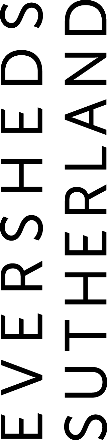 About Eversheds Sutherland:Eversheds Sutherland represents the combination of two firms with a shared culture and commitment to client service excellence. We are each known for our commercial awareness and industry knowledge and for providing innovative and tailored solution for every client. As a full service law firm,  we act  for the public and private sector across the UK, Europe, Middle East, Africa, Asia and the USA providing legal advice to clients across its company commercial, human resources, litigation and dispute management, and real estate practices. With 69 offices across 34 countries worldwide, we have become one of the largest law firms in the world and a great place to work and develop your career.Overview:The role of the EUS Team Lead is to provide onsite IT support for colleagues, this will cover all end user devices, iPhone, iPad, PC, laptop etc. Utilising strong technical skills, the EUS Team Lead will resolve and fulfil technical Incidents and Service Requests, and where appropriate, provide an interface for other activities such as IT Service Desk, Major Incident Management, Asset Management, Change Management, and Problem Management. You will also manage a team of 3 – 5 EUS Analysts and ensure a high standard of IT Support for colleagues at all times. The EUS Team Lead will contribute to the maintenance and adherence of the operational processes, toolsets and procedures. The EUS Team Lead will play an integral role supporting escalations and ensuring end users receive high quality IT support services. Above all, the End User Support Team Lead will take sole personal responsibility for an end user’s issue or request.Key responsibilities:ManagementProvide oversight and direction for all team membersLead employees to meet with organisations expectations for productivity and ensure that the organisations values are met and adhered toCoach, mentor and develop staffScheduling and allocating tasks across the teamGeneral people management skillsSetting service and behaviour standardsOperational  Technically resolves end users Incidents and fulfils Service Requests, across all supported IT devices in accordance with agreed service levels.Utilising the Service Management toolset (ITSM Remedy), provides accurate and timely updates to agreed standards for all allocated Incidents and Service Requests.Undertakes all relevant technical support and maintenance tasks/activities as required by Change Management, Incident Management, Problem Management, Service Request Management, and IT projects.Where technical responsibilities dictate, liaise with other internal support teams, internal senior management and suppliers in the day to day management of Incidents and Service Requests. And where appropriate initiates the escalation process for Major Incidents.Identifies key issues and risks, escalating promptly to line management team.Attends and actively participates in all daily stand up and team meetings.Financial Assist in the delivery of the departmental budgets by highlighting direct cost savings, and investment opportunities that will deliver future cost savings.Ensure onsite IT equipment stock levels balance the need to deliver instant stock provisioning to end users, versus overstocking and making unnecessary financial commitments.Key competencies and behaviours:Takes a customer first approach in all end user interactions.Drives quality to the fore during all aspects of work.Shares and supports the vision for service excellence and willingly identifies opportunities to develop this vision further.Understands and empathises with the end user’s operational needs and the business impact of all interruptions to service.Demonstrate the ability to be a positive influence when working with end users, and internal and external teams.Strong communicator both written and verbal.An eye for technical detail and a “completer/finisher”.Methodical and self-disciplined with flexibility and a willingness to learn new skills.Basic Health and Safety awareness to ensure a safe working environment at all timesExcellent stake holder management and communication skillsWilling to travel to other Eversheds Sutherland sites, potentially at short notice, as well as other locations where Eversheds Sutherland maybe holding events.  On occasion, international travel may be requiredSkills and experience:End point device hardware knowledge (HP, Lenovo, Apple - laptops, iPhones, iPads, office telephony and WiFiAccessing and configuring Firmware/BIOS to set standardsOperating System exposure - install/update/remediate (Microsoft Windows - all support versions)End point software suites  - install/update/remediate (Microsoft Office - all supported versions)Mobile Device Management Enterprise experience - device enrol/un-enrol (Profile Push) Mobile Iron Mobile PlatformEnd point Enterprise management systems - device updates/software install (Microsoft SCCM, McAfee PGP, Bit locker)End point Enterprise deployment technologies - device pre-boot configuration, booting devices running device build sequences (Microsoft SCCM, Microsoft MDT)End point Enterprise encryption systems - device enrolment, device encryption/decryption  and device/user (Microsoft MBAM, BeCrypt Enterprise, PGP, Bit locker)A strong understanding of core application technologies, for example, email, document management, time recording.Service management tool experience – Accessing, updating, closing calls (Remedy)Telephony end point support (Mitel)- Handset configuration, extension allocationA good understanding of Group Policy operation  PC device builds and post build configurationIOS/IPAD device builds and post build configurationBreak/fix work from the incident/request queuesMaintenance of endpoint devices in relation to Windows updates, anti-virus software and encryption software Device administration in SCCM3Device administration in MDMDevice administration in Active DirectoryUser administration in Microsoft Office 365User administration in MitelProduction of Knowledge Articles to assist 1st and 2nd line resolution of issuesAmendment of Knowledge Articles to assist 1st and 2nd line resolution of issues